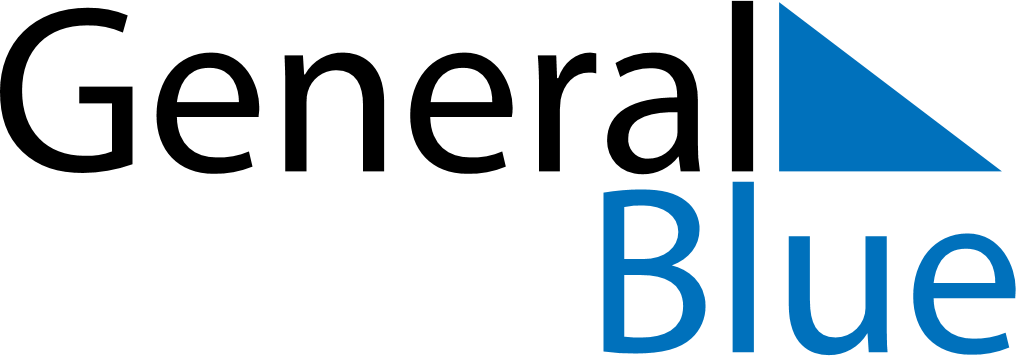 July 2027July 2027July 2027July 2027July 2027July 2027UruguayUruguayUruguayUruguayUruguayUruguayMondayTuesdayWednesdayThursdayFridaySaturdaySunday123456789101112131415161718Constitution Day19202122232425262728293031NOTES